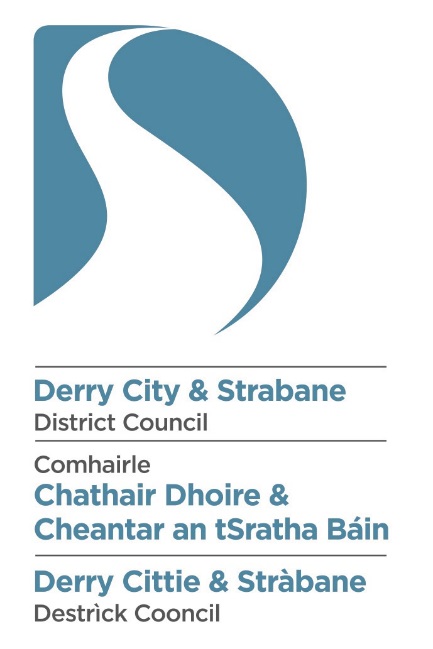 Statutory Equality DutiesScreening Of New/Revised Council Policies(Questionnaire)Screening of New/Revised PoliciesIntroduction and Guidance Notes Section 75 of the Northern Ireland 1998 (“The Act”) requires the Council in carrying out its functions, powers and duties to have due regard to the need to promote equality of opportunity:between persons of different religious belief, political opinion, racial group, age, marital      status or sexual orientation;between men and women generally;between persons with disability and persons without;between persons with dependants and persons without.1.2  	In addition, without prejudice to its obligations above, the Council shall in carrying out its functions, powers and duties have regard to the desirability of promoting good relations between persons of different religious belief, political opinion or racial group.  The Council supports the principles of good relations:  equity, respecting diversity and interdependence, and the development of relationships built on trust and respect.1.3  As stated in its Equality Scheme, the Council intends to screen all of its policies (formal        and informal), functions and roles in order to determine which would require a fuller        equality analysis in the form of an impact assessment. This questionnaire is aimed at providing a standardised, systematic approach to the   	  screening exercise.  A summary of this document will be made available to the Council’s 	  consultees and the general public, via the Council’s web-site and in other formats, (upon 	  request).  This document may also be produced, in full, as part of consultations 	  regarding Equality Impact Assessments.1.5  When the Council is considering a new/revised policy, it will determine whether the policy has the potential to have significant implications for equality of opportunity and/or good relations and  if so will conduct a full impact assessment.It will also help to determine if there are opportunities to:-Better promote good relations through tackling prejudice and/ or promoting understanding between the three Section 75 (2) categories, namely persons of different religious belief, political opinion and racial group. Promote positive attitudes towards people with a disability Encourage participation by disabled people in public life.Where such opportunities are identified the new/revised policy will be referred to a designated working group for consideration.Where due limited quantitative and/or qualitative research data, it is not possible to   establish the  ‘significance’ of the equality impact, policies which score positively against any of the screening criteria should be designated for detailed impact assessment.Available evidence Evidence to help inform the screening process may take many forms.  Public authorities should ensure that their screening decision is informed by relevant data. What evidence/information (both qualitative and quantitative) have you gathered to inform this policy?  Specify details for each of the  categories.Needs, experiences and prioritiesTaking into account the information referred to above, what are the different needs, experiences and priorities of each of the following categories, in relation to the particular policy/decision?  Specify details for each of the  categoriesPart 2: Screening questions Introduction In making a decision as to whether or not there is a need to carry out an equality impact assessment, the public authority should consider its answers to the questions 1-4.If the public authority’s conclusion is none in respect of all of the Section 75 equality of opportunity and/or good relations categories, then the public authority may decide to screen the policy out.  If a policy is ‘screened out’ as having no relevance to equality of opportunity or good relations, a public authority should give details of the reasons for the decision taken. If the public authority’s conclusion is major in respect of one or more of the  equality of opportunity and/or good relations categories, then consideration should be given to subjecting the policy to the equality impact assessment procedure. If the public authority’s conclusion is minor in respect of one or more of the  equality categories and/or good relations categories, then consideration should still be given to proceeding with an equality impact assessment, or to:measures to mitigate the adverse impact; orthe introduction of an alternative policy to better promote equality of opportunity and/or good relations.In favour of a ‘major’ impactThe policy is significant in terms of its strategic importance;Potential  equality impacts are unknown, because, for example, there is insufficient data upon which to make an assessment  or because they are complex, and it would be appropriate to conduct an equality impact assessment in order to better assess them;Potential equality and/or good relations impacts are likely to be adverse or are likely to be experienced disproportionately by groups of people including those who are marginalised or disadvantaged;Further assessment offers a valuable way to examine the evidence and develop recommendations in respect of a policy about which there are concerns amongst affected individuals and representative groups, for example in respect of multiple identities;The policy is likely to be challenged by way of judicial review;The policy is significant in terms of expenditure.In favour of ‘minor’ impactThe policy is not unlawfully discriminatory and any residual potential impacts on people are judged to be negligible;The policy, or certain proposals within it, are potentially unlawfully discriminatory, but this possibility can readily and easily be eliminated by making appropriate changes to the policy or by adopting appropriate mitigating measures;Any asymmetrical equality impacts caused by the policy are intentional because they are specifically designed to promote equality of opportunity for particular groups of disadvantaged people;By amending the policy there are better opportunities to better promote equality of opportunity and/or good relations.In favour of none	The policy has no relevance to equality of opportunity or good relations.The policy is purely technical in nature and will have no bearing in terms of its likely impact on equality of opportunity or good relations for people within the equality and good relations categories.	Taking into account the evidence presented above, consider and comment on the likely impact on equality of opportunity and good relations for those affected by this policy, in any way, for each of the equality and good relations categories, by applying the screening questions given overleaf and indicate the level of impact on the group i.e. minor, major or none.Screening questions Additional considerationsMultiple identityGenerally speaking, people can fall into more than one  category.  Taking this into consideration, are there any potential impacts of the policy/decision on people with multiple identities?  (For example; disabled minority ethnic people; disabled women; young Protestant men; and young lesbians, gay and bisexual people). Provide details of data on the impact of the policy on people with multiple identities.  Specify relevant Section 75 categories concerned.Part 3. Screening decisionIf the decision is not to conduct an equality impact assessment, please provide details of the reasons.If the decision is not to conduct an equality impact assessment the public authority should consider if the policy should be mitigated or an alternative policy be introduced.  Please provide detailsIf the decision is to subject the policy to an equality impact assessment, please provide details of the reasons.Part 4: Mitigation When the public authority concludes that the likely impact is ‘minor’ and an equality impact assessment is not to be conducted, the public authority may consider mitigation to lessen the severity of any equality impact, or the introduction of an alternative policy to better promote equality of opportunity or good relations.Can the policy/decision be amended or changed or an alternative policy introduced to better promote equality of opportunity and/or good relations? If so, give the reasons to support your decision, together with the proposed changes/amendments or alternative policy.Part 5 - Approval and authorisationNote: A copy of the Screening Template, for each policy screened should be ‘signed off’ and approved by a senior manager responsible for the policy, made easily accessible on the public authority’s website as soon as possible following completion and made available on request.Part 1: Policy Scoping1. Name of Policy:   Policy on Dealing with Unacceptable Behaviour by Customers or Complainants and Persistent and/or Vexatious ComplainantsPlease tick as appropriate              New Policy                                     Revised Policy              Corporate Policy                           Departmental Policy          If Departmental, please specify which department;  __3a.  Please describe the aims of the policy:.Derry City and Strabane District Council’s policy on dealing with unacceptable customersand complainant behaviour and persistent and/or vexatious complainants aims to:Contribute to the Council's overall aim of dealing with all customers and complaints inways which are consistent, fair and reasonable;Deal fairly, consistently and appropriately with all complainants, including those whoseactions we consider unacceptable, unreasonable or vexatious. We believe that allcomplainants have the right to be heard, understood and respected;Ensure that Council staff and contractors are treated with respect and are notsubjected to verbal or physical abuse by complainants;Provide services that are accessible to all customers and complainants. However, theCouncil retains the right, where we consider complainant actions to be unacceptable,unreasonable or vexatious to restrict or change access to our services;Ensure that other customers and Council staff or contractors do not suffer anydisadvantage from customers and/or complainants who act in an unacceptablemanner;Make a positive contribution to staff morale and motivation.The policy sets out how the Council will decide which complaints will be treated asvexatious or unreasonably persistent and what the council will do in thesecircumstances and where the behaviour of a customer or a complainant is deemedunacceptable.Are there any Section75 groups which might be expected to benefit from the intended policy?  If so, explain howNo – all users of Council services will benefit from this policyWho initiated or wrote the policy? Democratic Services and Improvement Unit Who is responsible for the implementation of the policy?Council StaffAll Council staff should encourage members of the public and service users to provide feedback on Council services and activities. All complaints should be received respectfully and dealt with in accordance with the Council's procedure.Service ManagersService managers will be responsible for reporting, to a relevant Head of Service, the potentially unacceptable, unreasonable and/or vexatious behaviour of a customer or complainant and providing the Head of Service with whatever information / reports are necessary to make an informed, consistent and fair decision on whether any restrictions should be applied in relation to a customer/ complainant’s access to offices/staff.Heads of ServiceThe relevant Head of Service will be responsible for ensuring that an effective investigation of any potentially unacceptable, unreasonable and/or vexatious behaviour of a customer or complainant is undertaken and making recommendations on potential action(s) to the Director for the service.Subject to the nature of a complaint, it may be necessary for a Head of Service to set up a meeting to agree a cross departmental approach and nominate an officer to co-ordinate the Council’s response.Where necessary, regular six monthly reviews of any restrictions that are in place, will be undertaken by a nominated Head of Service.DirectorsDirectors will be responsible for making any decision to restrict a customer/complainant’s contact with the Council. The Director will also be responsible for writing to the complainant, advising of the nature of any restrictions, the duration of these restrictions and how they can appeal such a decision.All correspondence with the complainant, in relation to the application of this policy will be the responsibility of the Director.Responsibility for record keeping in relation to the application of this policy will lie with the relevant Director. Where a complainant wishes to have a decision to place restrictions on access reviewed, the Director will forward any relevant information to the Chief Executive.In the event that it is necessary to designate an officer to read future correspondence, an appropriate officer will be nominated by the Director.Chief Executive (or nominated Director)When requested by a complainant, the Chief Executive (or nominated Director) is responsible for collating the necessary information in order to conduct a fair and informed review of any decision to place restrictions on a complainant’s access to offices/staff.When reviews are carried out, the Chief Executive (or nominated Director) will write to advise the complainant of the outcome and, if restrictions are to continue to be applied, when these will next be reviewed.7.    Are there any factors which could contribute to/detract from the intended aim/outcome of the policy/decision?    If yes, are they                                         Financial                           Legislative                           Other,  please specify   _____ _________       8.    Who are the internal/external stakeholders (actual or potential) that the policy will impact upon?                         Staff                         Service Users                         Other public sector organisations                          Voluntary/Community/Trade Unions                         Other, Please specify –Residents and Visitors to Derry City and Strabane District Council area9.       Is this policy associated with any other Council Policy(s)?Yes                                          No             If yes, please state the related policy(s) below.Recruitment and Selection PolicyCustomer Care PolicyEmployee Code of ConductDisciplinary ProceduresCorporate Health and Wellbeing Policy10(a). How does the policy contribute towards the achievement of the Council’s     strategic objectives? .11.     How does the Council interface with other bodies in relation to the implementation of this policy?Council will interface with all safeguarding bodies and advice groups to ensure effective implementation of the policy.Section 75 category Details of evidence/informationReligious belief The breakdown detailing the religious belief profile of residents in the Derry City and Strabane District Council is as follows:There is no evidence to suggest that issues regarding unacceptable or vexatious behaviour from complainants is affected by a person’s religious belief.Political opinion The political opinion of the Council’s elected members is as follows: Sinn Féin                         16 seats                                                                   SDLP                                 8 seats                       	                                                 Democratic Unionist     7 seats                                                    Independents                 7 seats                                              Ulster Unionist               2 seats                  This breakdown is taken as an approximate representation of the political opinion of people within the Derry City and Strabane District Council area.  There is no evidence to suggest that issues regarding unacceptable or vexatious behaviour from complainants is affected by a person’s political opinion.Racial group The breakdown detailing the ethnic profile of the residents of the new Council area is as follows: There is no evidence to suggest that issues regarding unacceptable or vexatious behaviour from complainants is affected by a person’s racial group.Age The age profile of the Derry and Strabane LGD area at Census Day 2011 is as follows:There is no evidence to suggest that issues regarding unacceptable or vexatious behaviour from complainants is affected by a person’s age group.Marital status The table below illustrates the marital status profile of the Derry and Strabane LGD:There is no evidence to suggest that issues regarding unacceptable or vexatious behaviour from complainants is affected by a person’s marital status.Sexual orientationAnalysis of the Census 2011 indicates that between 2% and 10% of the population may be lesbian, gay or bisexual. There are no official statistics in relation to the number of gay, lesbian or bisexual people in Northern Ireland. However, research conducted by the HM Treasury shows that between 5% - 7% of the UK population identify themselves as gay, lesbian, bisexual or ´trans´ (transsexual, transgendered and transvestites) (LGBT). This is a sizeable proportion of the population here in Northern Ireland.There is no evidence to suggest that issues regarding unacceptable or vexatious behaviour from complainants is affected by a person’s sexual orientation.Men and women generallyThe gender profile for the Derry and Strabane LGD is as follows:There is no evidence to suggest that issues regarding unacceptable or vexatious behaviour from complainants is affected by a person’s gender.DisabilityAccording to the 2011 Census 22.95% of people in the Derry and Strabane LGD have a long-term health problem or disability that limits their day-to-day activities;The  There is no evidence to suggest that issues regarding unacceptable or vexatious behaviour from complainants is affected by a person’s ability/disability.DependantAccording to the 2011 Census 37.65% of households in the Derry and Strabane LGD have a dependants as compared to the Northern Ireland average of 33.85% households;There is no evidence to suggest that issues regarding unacceptable or vexatious behaviour from complainants is affected by a person’s caring responsibilities. category Details of needs/experiences/prioritiesReligious belief Council does not have sufficient quantitative information to indicate that the Policy acts disproportionately in relation to this GroupPolitical opinion Council does not have sufficient quantitative information to indicate that the Policy acts disproportionately in relation to this Group.Racial group There is a possible differential impact on persons of different racial groups in terms of access to information in their own language which may affect their customer service experience.Age Council does not have sufficient quantitative information to indicate that the Policy acts disproportionately in relation to this Group.Marital status The Council does not have sufficient quantitative information to indicate that this Policy acts disproportionately in relation to persons of different marital statusSexual orientationThe Council does not have sufficient quantitative information to indicate that this Policy acts disproportionately in relation to persons of different marital statusMen and women generallyThe Council does not have sufficient quantitative information to indicate that this policy acts disproportionately in relation to persons of different gender.DisabilityThere is a possible differential impact on persons with a disability, in particular those people with a sensory impairment or those people with a learning disability in terms of how information is presented to them.DependantsThe Council does not have sufficient quantitative information to indicate that this policy acts disproportionately in relation to this group.What is the likely impact on equality of opportunity for those affected by this policy, for each of the Section 75 equality categories? minor/major/noneWhat is the likely impact on equality of opportunity for those affected by this policy, for each of the Section 75 equality categories? minor/major/noneWhat is the likely impact on equality of opportunity for those affected by this policy, for each of the Section 75 equality categories? minor/major/noneWhat is the likely impact on equality of opportunity for those affected by this policy, for each of the Section 75 equality categories? minor/major/noneWhat is the likely impact on equality of opportunity for those affected by this policy, for each of the Section 75 equality categories? minor/major/none category categoryDetails of policy impactDetails of policy impactLevel of impact?    minor/major/noneReligious beliefReligious beliefThe Council strives to ensure, through the operation of its Policy on Dealing with Unacceptable Behaviour and/or Vexatious Complainants, that there are no differential impacts on any of the Section 75 categories occasioned by the delivery of its services.The Council strives to ensure, through the operation of its Policy on Dealing with Unacceptable Behaviour and/or Vexatious Complainants, that there are no differential impacts on any of the Section 75 categories occasioned by the delivery of its services.NonePolitical opinion Political opinion The Council strives to ensure, through the operation of its Policy on Dealing with Unacceptable Behaviour and/or Vexatious Complainants, that there are no differential impacts on any of the Section 75 categories occasioned by the delivery of its services.The Council strives to ensure, through the operation of its Policy on Dealing with Unacceptable Behaviour and/or Vexatious Complainants, that there are no differential impacts on any of the Section 75 categories occasioned by the delivery of its services.NoneRacial group Racial group The Council strives to ensure, through the operation of its Policy on Dealing with Unacceptable Behaviour and/or Vexatious Complainants, that there are no differential impacts on any of the Section 75 categories occasioned by the delivery of its services.The Council strives to ensure, through the operation of its Policy on Dealing with Unacceptable Behaviour and/or Vexatious Complainants, that there are no differential impacts on any of the Section 75 categories occasioned by the delivery of its services.NoneAgeAgeThe Council strives to ensure, through the operation of its Policy on Dealing with Unacceptable Behaviour and/or Vexatious Complainants, that there are no differential impacts on any of the Section 75 categories occasioned by the delivery of its services.The Council strives to ensure, through the operation of its Policy on Dealing with Unacceptable Behaviour and/or Vexatious Complainants, that there are no differential impacts on any of the Section 75 categories occasioned by the delivery of its services.NoneMarital status Marital status The Council strives to ensure, through the operation of its Policy on Dealing with Unacceptable Behaviour and/or Vexatious Complainants, that there are no differential impacts on any of the Section 75 categories occasioned by the delivery of its services.The Council strives to ensure, through the operation of its Policy on Dealing with Unacceptable Behaviour and/or Vexatious Complainants, that there are no differential impacts on any of the Section 75 categories occasioned by the delivery of its services.NoneSexual orientationSexual orientationThe Council strives to ensure, through the operation of its Policy on Dealing with Unacceptable Behaviour and/or Vexatious Complainants, that there are no differential impacts on any of the Section 75 categories occasioned by the delivery of its services.The Council strives to ensure, through the operation of its Policy on Dealing with Unacceptable Behaviour and/or Vexatious Complainants, that there are no differential impacts on any of the Section 75 categories occasioned by the delivery of its services.NoneMen and women generally Men and women generally The Council strives to ensure, through the operation of its Policy on Dealing with Unacceptable Behaviour and/or Vexatious Complainants, that there are no differential impacts on any of the Section 75 categories occasioned by the delivery of its services.The Council strives to ensure, through the operation of its Policy on Dealing with Unacceptable Behaviour and/or Vexatious Complainants, that there are no differential impacts on any of the Section 75 categories occasioned by the delivery of its services.NoneDisabilityDisabilityThe Council strives to ensure, through the operation of its Policy on Dealing with Unacceptable Behaviour and/or Vexatious Complainants, that there are no differential impacts on any of the Section 75 categories occasioned by the delivery of its services.The Council strives to ensure, through the operation of its Policy on Dealing with Unacceptable Behaviour and/or Vexatious Complainants, that there are no differential impacts on any of the Section 75 categories occasioned by the delivery of its services.NoneDependants Dependants The Council strives to ensure, through the operation of its Policy on Dealing with Unacceptable Behaviour and/or Vexatious Complainants, that there are no differential impacts on any of the Section 75 categories occasioned by the delivery of its services.The Council strives to ensure, through the operation of its Policy on Dealing with Unacceptable Behaviour and/or Vexatious Complainants, that there are no differential impacts on any of the Section 75 categories occasioned by the delivery of its services.NoneAre there opportunities to better promote equality of opportunity for people within the  equalities categories?Are there opportunities to better promote equality of opportunity for people within the  equalities categories?Are there opportunities to better promote equality of opportunity for people within the  equalities categories?Are there opportunities to better promote equality of opportunity for people within the  equalities categories?Are there opportunities to better promote equality of opportunity for people within the  equalities categories? category If Yes, provide details  If Yes, provide details  If No, provide reasonsIf No, provide reasonsReligious beliefPolitical opinion Racial group Council must ensure all information regarding this policy is available in appropriate formats as the need is identified.Council must ensure all information regarding this policy is available in appropriate formats as the need is identified.AgeCouncil must ensure all information regarding this policy is available in appropriate formats as the need is identifiedCouncil must ensure all information regarding this policy is available in appropriate formats as the need is identifiedMarital statusSexual orientationMen and women generally DisabilityCouncil must ensure all information regarding this policy is available in appropriate formats as the need is identifiedCouncil must ensure all information regarding this policy is available in appropriate formats as the need is identified DependantsAre there opportunities to better promote good relations between Section 75 equality categories through tackling prejudice and/or promoting understanding? Are there opportunities to better promote good relations between Section 75 equality categories through tackling prejudice and/or promoting understanding? Are there opportunities to better promote good relations between Section 75 equality categories through tackling prejudice and/or promoting understanding?  category If Yes, provide details  If No, provide reasonsReligious beliefNo – This policy is equally applicable to customers regardless of Section 75 groupingPolitical opinion No – This policy is equally applicable to customers regardless of Section 75 groupingRacial group No – This policy is equally applicable to customers regardless of Section 75 groupingAgeNo – This policy is equally applicable to customers regardless of Section 75 groupingMarital statusNo – This policy is equally applicable to customers regardless of Section 75 groupingSexual orientationNo – This policy is equally applicable to customers regardless of Section 75 groupingMen  & women generally No – This policy is equally applicable to customers regardless of Section 75 groupingDisabilityNo – This policy is equally applicable to customers regardless of Section 75 grouping DependantsNo – This policy is equally applicable to customers regardless of Section 75 grouping4. Is there evidence to suggest that this policy would promote positive attitudes towards people with a disability?4. Is there evidence to suggest that this policy would promote positive attitudes towards people with a disability?If Yes, provide details  If No, provide reasonsNo – This policy is equally applicable to customers regardless of Section 75 grouping   5. Is there evidence to suggest that this policy would encourage the participation of people with a disability in public life?   5. Is there evidence to suggest that this policy would encourage the participation of people with a disability in public life?If Yes, provide details  If No, provide reasonsNo – This policy is equally applicable to customers regardless of Section 75 groupingThe Council strives to ensure that there are no differential impacts on any of the Section 75 categories occasioned by the delivery of its services.There is no evidence to suggest that customer complaints are coming from one category more than another.  However Derry City and Strabane District  Council recognizes that its customers have different needs in terms of how information is provided to them and have supporting policies and procedures in place to meet these and thus reduce any potential adverse impact.Screened by:      Position/Job Title      DateKay McIvorPolicy Officer (Equality)27th January 2017Approved by:Ellen CavanaghLead Democratic Services and Improvement Officer27th January 2017